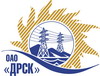 Открытое акционерное общество«Дальневосточная распределительная сетевая  компания»ПРОТОКОЛ рассмотрения  заявок участников ПРЕДМЕТ ЗАКУПКИ: открытый запрос предложений на право заключения Договора на выполнение работ для нужд филиала ОАО «ДРСК» «Амурские электрические сети» лот 1 -  Ремонт  ПС Волково; лот 2 -  Ремонт ПС Анновская (закупка 2611 раздела 1.1 ГКПЗ 2014 г.). Плановая стоимость: лот 1 - 1 597 000,0 руб. без НДС, лот 2 – 1 936 500,0 руб. без НДС. Указание о проведении закупки от 21.08.2014 № 216.ПРИСУТСТВОВАЛИ: постоянно действующая Закупочная комиссия 2-го уровня.ВОПРОСЫ ЗАСЕДАНИЯ ЗАКУПОЧНОЙ КОМИССИИ:О признании предложений соответствующими условиям закупки.О предварительной ранжировке предложений участников закупки. О проведении переторжки.ВОПРОС 1 «О признании предложений соответствующими условиям закупки»РАССМАТРИВАЕМЫЕ ДОКУМЕНТЫ:Протокол процедуры вскрытия конвертов с заявками участников.Сводное заключение экспертов Моториной О.А., Селивонова А.В., Лаптева И.А.Предложения участников.ОТМЕТИЛИ:Предложения ООО «Амурские Энергетические Комплексные Системы» г. Благовещенск (лот 1 и 2), ООО «Прометей» г. Благовещенск (лот 1 и 2), ООО «Электротехническая компания «Светотехника» г. Благовещенск (лот 1 и 2) признаются удовлетворяющими по существу условиям закупки. Предлагается принять данные предложения к дальнейшему рассмотрению. ВОПРОС 2 «О предварительной ранжировке предложений участников закупки»РАССМАТРИВАЕМЫЕ ДОКУМЕНТЫ:Протокол процедуры вскрытия конвертов с заявками участников.Сводное заключение экспертов Моториной О.А., Селивонова А.В., Лаптева И.А.Предложения участников.ОТМЕТИЛИ:В соответствии с критериями и процедурами оценки, изложенными в документации о закупке, предлагается ранжировать предложения следующим образом:ВОПРОС 3 «О проведении переторжки»ОТМЕТИЛИ:Учитывая результаты экспертизы предложений Участников закупки Закупочная комиссия полагает  целесообразным проведение переторжки.РЕШИЛИ:Признать предложения ООО «Амурские Энергетические Комплексные Системы» г. Благовещенск (лот 1 и 2), ООО «Прометей» г. Благовещенск (лот 1 и 2), ООО «Электротехническая компания «Светотехника» г. Благовещенск (лот 1 и 2) соответствующими условиям закупки. Утвердить ранжировку предложений участников:Лот 11 место ООО «Прометей» г. Благовещенск2 место ООО «Электротехническая компания «Светотехника» г. Благовещенск3 место ООО «Амурские Энергетические Комплексные Системы» г. БлаговещенскЛот 21 место ООО «Прометей» г. Благовещенск2 место ООО «Амурские Энергетические Комплексные Системы» г. Благовещенск3 место ООО «Электротехническая компания «Светотехника» г. БлаговещенскПровести переторжку.Пригласить к участию в переторжке следующих участников: ООО «Амурские Энергетические Комплексные Системы» г. Благовещенск (лот 1 и 2), ООО «Прометей» г. Благовещенск (лот 1 и 2), ООО «Электротехническая компания «Светотехника» г. Благовещенск (лот 1 и 2). Определить форму переторжки: заочная.Назначить переторжку на 24.09.2014  в 10:00 благовещенского времени.Место проведения переторжки: 675000, г. Благовещенск, ул. Шевченко 28.Техническому секретарю Закупочной комиссии уведомить участников, приглашенных к участию в переторжке о принятом комиссией решении.Ответственный секретарь Закупочной комиссии 2 уровня                               О.А.МоторинаТехнический секретарь Закупочной комиссии 2 уровня                                    О.В.Чувашова            №  563/УР-Рг. Благовещенск19 сентября 2014 г.Место в ран-жировкеНаименование и адрес участникаЦена заявки, руб. Неценовая предпочтительность (в баллах от 3до 5)лот 1 -  Ремонт  ПС Волковолот 1 -  Ремонт  ПС ВолковоНеценовая предпочтительность (в баллах от 3до 5)1ООО «Прометей» 675000, г. Благовещенск, ул. Островского, 651 371 615,77 руб. без НДС (НДС не предусмотрен) 2,72ООО «Электротехническая компания «Светотехника» 675000, г. Благовещенск, ул. Артиллерийская, 1161 544 575,43 руб. без НДС (1 822 599,0 руб. с НДС)2,73ООО «Амурские Энергетические Комплексные Системы» 675000, г. Благовещенск, ул. Горького, 9, оф. 4301 597 000,0 руб. без НДС (1 884 460,0 руб. с НДС) 2,7лот 2 -  Ремонт ПС Анновскаялот 2 -  Ремонт ПС Анновская1ООО «Прометей» 675000, г. Благовещенск, ул. Островского, 651 725 928,38 руб. без НДС (НДС не предусмотрен)2,72ООО «Амурские Энергетические Комплексные Системы» 675000, г. Благовещенск, ул. Горького, 9, оф. 4301 900 069,0 руб. без НДС (2 242 081,42 руб. с НДС)2,73ООО «Электротехническая компания «Светотехника» 675000, г. Благовещенск, ул. Артиллерийская, 1161 936 500,0 руб. без НДС (2 285 070,0 руб. с НДС)2,7